How can I activate my Erasmus Padel membership?Activate your Erasmus Padel membership at Padelclub Rotterdam in two steps:Sign up HERE to create your personal account of Padelclub Rotterdam (the confirmation email might end in your spam box)Send an email HEREwith the following details:full namedate of birthphoto of your Erasmus Sport pass (incl. number)Your Erasmus membership will be activated as soon as possible. You will receive a confirmation email.With this membership you can play two times for free at the clubs of Padelclub Rotterdam:Victoria – Kralingseweg 226Terbregge – Ommoordseweg 34Feijenoord – Korte Stadionweg 109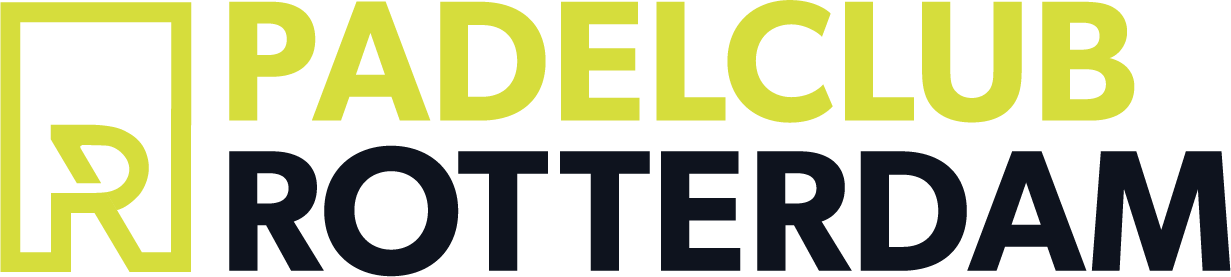 